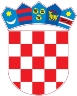 REPUBLIKA HRVATSKAKrapinsko-zagorska županijaUpravni odjel za prostorno uređenje, gradnju i zaštitu okolišaDonja Stubica KLASA: UP/I-361-03/18-01/000013URBROJ: 2140/01-08/2-18-0015 Donja Stubica, 20.03.2018.Predmet:  	Javni poziv za uvid u spis predmetaMONARIS d.o.o. , HR-49240 Gornja Stubica, Ulica Matije Gupca 31 - dostavlja se Pozivamo Vas na uvid u spis predmeta u postupku izdavanja građevinske dozvole zagrađenje građevine gospodarske namjene, poslovne djelatnosti - regalno skladište gumastih proizvoda, 2. skupine,na građevnoj čestici 522/2 k.o. Donja Stubica, Gornja Stubica, Matije Gupca 31.Uvid u spis predmeta može se izvršiti dana  03.04.2018 u 09:00 sati, na lokaciji – Upravni odjel za prostorno uređenje, gradnju i zaštitu okoliša, Trg Matije Gupca 20, 2. kat, soba 49. Pozivu se može odazvati stranka osobno ili putem svoga opunomoćenika, a na uvid treba donijeti dokaz o svojstvu stranke u postupku. Građevinska dozvola može se izdati i ako se stranka ne odazove ovom pozivu.Stranka koja se odazove pozivu nadležnoga upravnog tijela za uvid, dužna je dokazati da ima svojstvo stranke.VIŠA STRUČNA SURADNICA ZA PROSTORNO UREĐENJE I GRADNJU Dajana Županić Jaković, mag.ing.arch. DOSTAVITI:Oglasna ploča upravnog tijela,Mrežna stranica,Na katastarskoj čestici za koju se izdaje akt,U spis, ovdje. 